761025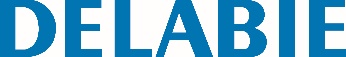 Kit de descarga direta TEMPOFLUX 1Referência: 761025 Informação para prescriçãoKit temporizado de descarga direta exterior :Instalação mural à face.Abertura suave.Temporização ~7 seg.Proteção anti-sifónica.Garantia 10 anos.Corpo e botão em latão maciço cromado.Alimentação esquadria M3/4".Com tubo de descraga Ø 25 e Ø 24 cromado (substituição dos modelos SCHELL & BINE 120000).Débito de base : 1 l/seg.